На основу члана 63. став 1. и члана 54. Закона о јавним набавкама („Сл. Гласник РС“ број 124/12, 14/15 и 68/15) комисија за јавну набавку обавештава сва заинтересована лица у поступку да је извршена измена и допуна конкурсне документације за јавну набавку ЈН 16/2018,  Услуга сервисирања и одржавања службених аутомобила са уградњом резервних делова,ИЗМЕНА И ДОПУНА КОНКУРСНЕ ДОКУМЕНТАЦИЈЕ БРОЈ 1Мења се конкурсна документација на странама 13, 39 и 57. тако што се брише текст13.  Полиса осигурања Понуђач који наступа самостално, понуђач који наступа са подизвођачима, односно група понуђача је у обавези да уз понуду достави изјаву о прибављању полисе осигурања од професионалне одговорности за штету коју може причинити другој страни (Образац изјаве је саставни део конкурсне документације).  Понуђач чија понуда буде изабрана као најповољнија дужан је да у року од 10 (десет) дана од дана закључења уговора Наручиоцу достави полису осигурања од професионалне одговорности за штету коју може причинити другој страни, односно трећем лицу, у складу са Правилником о условима осигурања од професионалне одговорности („Службени гласник РС”, број 40/15).  Образац 7. ИЗЈАВА О ПРИБАВЉАЊУ ПОЛИСЕ ОСИГУРАЊА  Изјављујемо да ћемо, уколико у поступку јавне набавке број 02/2019, наша понуда буде изабрана као најповољнија, те уколико приступимо закључењу услуга сервисирања и одржавања службених аутомобила са уградњом резервних делова, број ЈН 02/2019 у року од 7 (седам) дана од дана закључења уговора, доставити полису осигурања од професионалне одговорности за штету коју може причинити другој страни, у складу са Правилником о условима осигурања од професионалне одговорности („Службени гласник РС”, број 40/15).         Датум:    _______________   	 М.П.    	         Потпис овлашћеног лица                                                                                               _______________________  	  	  	   	                           Напомена:  Образац потписује и оверава овлашћено лице понуђача уколико наступа самостално или са подизвођачима.  Образац потписује и оверава овлашћено лице носиоца посла групе понуђача или овлашћено лице члана групе.   На страни 57 у Моделу уговора, члан 4. брише се део текста који се односи на Полису осгурања.Пружалац услуге је  дужан да у року од 10 (пет) дана од закључења уговора, достави 57Наручиоцу полису осигурања од одговорности за штету причињену трећим лицима и стварима трећих лица, са важношћу за цео период извођења радова, у свему према важећим законским прописима. 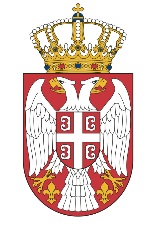        Република Србија       МИНИСТАРСТВО ГРАЂЕВИНАРСТВА,        САОБРАЋАЈА И ИНФРАСТРУКТУРЕ     Број: 404-02-03/3/2019-02     Датум: 22.01.2019. године      Немањина 22-26, Београд